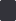 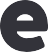 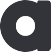 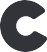 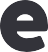 EMPLOYEE SPOTLIGHTCarlos RodriguezCarlos is the backbone of our daily operations, ensuring everything runs like a well-oiled machine. His meticulous planning and organizational skills keep our team on track and our projects on schedule.